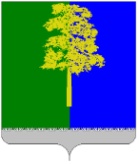 Муниципальное образование Кондинский районХанты-Мансийского автономного округа – ЮгрыАДМИНИСТРАЦИЯ КОНДИНСКОГО РАЙОНАПОСТАНОВЛЕНИЕГлава  района                                                                                                          А.В. Дубовикприложениек постановлению администрации района от __________ №____Порядок предоставления субсидии юридическим лицам независимо от их организационно-правовой формы (за исключением государственных, муниципальных учреждений) на возмещение затрат на предоставление услуг по подготовке лиц, желающих принять на воспитание в свою семью ребенка, оставшегося без попечения родителей, на территории Российской Федерации (далее – Порядок)          1. Порядок разработан в соответствии со статьей 78 Бюджетного кодекса Российской Федерации, постановлением Правительства Российской Федерации от 18 мая 2009 года № 423 «Об отдельных вопросах осуществления опеки и попечительства в отношении несовершеннолетних граждан» и регулирует механизм предоставления субсидии юридическим лицам независимо от их организационно-правовой формы (за исключением государственных муниципальных учреждений), (далее – организация), осуществляющим полномочие органа опеки и попечительства по подготовке лиц, желающих принять на воспитание в свою семью ребенка, оставшегося без попечения родителей, на территории Российской Федерации (далее – подготовка лиц, получатели услуг) на возмещение затрат по предоставлению услуг по подготовке лиц в целях исполнения постановления Правительства Ханты-Мансийского автономного округа – Югры (далее – автономный округ) от 18 января 2019 года № 7-п «О сертификате на оплату услуг по подготовке лиц, желающих принять на воспитание в свою семью ребенка, оставшегося без попечения родителей, на территории Российской Федерации»,  приказом  комитета по финансам и налоговой политике администрации Кондинского района  от 12.05.2017 № 17 «Об утверждении типовых  форм соглашений о предоставлении из бюджета муниципального образования Кондинский район субсидии юридическим лицам (за исключением государственных учреждений), индивидуальным предпринимателям, физическим лицам – производителям товаров, работ, услуг»2. Целью предоставления субсидии является возмещение  фактических затрат организации на оказание услуг по подготовке лиц в соответствии с выданным Управлением опеки и попечительства  администрации Кондинского района, получателю услуг сертификатом. 3. Субсидию предоставляет администрация Кондинского района (далее – орган местного самоуправления), являющийся главным распорядителем бюджетных средств, на основании договора, заключенного с организацией по форме, утвержденной Комитетом по финансам и налоговой политике администрации Кондинского района  (далее – договор).Требования, которым должны соответствовать организации на первое число квартала, в котором планируется заключение договора:у организации должна отсутствовать неисполненная обязанность по уплате налогов, сборов, страховых взносов, пеней, штрафов, процентов, подлежащих уплате в соответствии с законодательством Российской Федерации о налогах и сборах;у организации должна отсутствовать просроченная задолженность по возврату в бюджет бюджетной системы Российской Федерации, из которого планируется предоставление субсидии в соответствии с правовым актом, субсидий, бюджетных инвестиций, предоставленных в том числе в соответствии с иными правовыми актами, и иная просроченная задолженность перед бюджетом бюджетной системы Российской Федерации, из которого планируется предоставление субсидии в соответствии с правовым актом;организация не должна находиться в процессе реорганизации, ликвидации, банкротства;организация не должна являться иностранными юридическими лицами, а также российскими юридическими лицами, в уставном (складочном) капитале которых доля участия иностранных юридических лиц, местом регистрации которых является государство или территория, включенные в утверждаемый Министерством финансов Российской Федерации перечень государств и территорий, предоставляющих льготный налоговый режим налогообложения и (или) не предусматривающих раскрытия и предоставления информации при проведении финансовых операций (офшорные зоны) в отношении таких юридических лиц, в совокупности превышает 50 процентов;организация не должна получать средства из бюджета бюджетной системы Российской Федерации, из которого планируется предоставление субсидии в соответствии с правовым актом, на основании иных нормативных правовых актов, на цели указанных в пункте 2 настоящего Порядка.4. Основанием для заключения договора являются следующие документы, представленные организацией в орган местного самоуправления в срок до 5 числа месяца, следующего за отчетным:заявка на имя руководителя органа местного самоуправления по форме, утвержденной приложением к настоящему Порядку;заверенные руководителем организации копии свидетельств о прохождении подготовки лиц, выданные получателям услуг по форме, утвержденной приложением № 2 к приказу Министерства образования и науки Российской Федерации от 20 августа 2012 года № 623 «Об утверждении требований к содержанию программы подготовки лиц, желающих принять на воспитание в свою семью ребенка, оставшегося без попечения родителей, и формы свидетельства о прохождении такой подготовки на территории Российской Федерации» (далее – свидетельство);акты сдачи-приемки оказанных услуг, подписанные организацией, получателями услуг, получившими свидетельства, и органом опеки и попечительства. 5. Орган местного самоуправления в срок до 15 числа месяца, в котором организацией поданы документы в соответствии с пунктом 4 настоящего Порядка, проверяет достоверность указанных документов.6. В договоре должны быть предусмотрены:цели, условия, размер, сроки предоставления субсидии, порядок и основания ее возврата в случае нарушения условий, установленных договором;порядок и формы контроля органом местного самоуправления целевого расходования субсидии;порядок перечисления субсидии;порядок и сроки возврата получателем субсидии в случае выявления нарушений по результатам проведения контрольных мероприятий в отчетном финансовом году;ответственность за несоблюдение условий договора;обязанность органа местного самоуправления и органов муниципального (государственного) финансового контроля на проведение проверок соблюдения условий, целей и порядка предоставления субсидии и согласие получателя субсидии на их осуществление;запрет приобретения за счет полученных средств иностранной валюты, за исключением операций, осуществляемых в соответствии с валютным законодательством Российской Федерации при закупке (поставке) высокотехнологичного импортного оборудования, сырья и комплектующих изделий, а также связанных с достижением целей предоставления этих средств, иных операций, определенных нормативными правовыми актами, муниципальными правовыми актами, регулирующими предоставление субсидии указанным юридическим лицам;требования обеспечения мер безопасности при реализации проектов с участием граждан;счет, на который в соответствии с бюджетным законодательством Российской Федерации подлежит перечислению субсидия.7. Основаниями для отказа в предоставлении субсидии организациям являются:несоблюдение требований, установленных пунктами 3, 6 настоящего Порядка;несоответствие представленных организацией документов требованиям, установленным пунктом 4 настоящего Порядка, или непредставление (представление не в полном объеме) указанных документов;недостоверность представленной организацией информации.8. Договор заключается в течение 5 рабочих дней со дня проведения органом местного самоуправления проверки достоверности документов, указанных в пункте 4 настоящего Порядка.9. Ответственность за проверку достоверности сведений, предоставленных организацией, несет орган местного самоуправления.10. Субсидия предоставляется путем перечисления денежных средств на счет организации в течение 5 рабочих дней со дня подписания договора.11. В случае несоблюдения условий предоставления субсидии, ее нецелевого использования орган местного самоуправления в течение 5 рабочих дней со дня обнаружения нарушения направляет в письменной форме получателю субсидии требование о возврате субсидии. Субсидия в полном объеме подлежит возврату в бюджет муниципального образования Кондинский район  в течение 10 рабочих дней со дня получения получателем субсидии указанного требования. При отказе от добровольного возврата субсидии она взыскивается в судебном порядке в соответствии с законодательством Российской Федерации.Приложение  к Порядку_________________________________________          ______________________________________________________________________________                                                                                                  Заявлениена предоставление субсидии для осуществления отдельного полномочия органа опеки и попечительства лиц, желающих принять на воспитание в свою семью ребенка, оставшегося без попечения родителей, на территории Российской Федерации в ______ году и плановом периоде ______, ______ годов1. Название организации, осуществляющей деятельность по реализации отдельного полномочия органа опеки и попечительства на территории __________________________________________: __________________________________________________________________________________2. Организационно-правовая форма организации __________________________________________________________________________________________________________________________3. Дата создания организации, дата и номер регистрации ___________________________________________________________________________________________________________________4. Основные сферы деятельности организации ____________________________________________________________________________________________________________________________5. Территория деятельности организации ________________________________________________________________________________________________________________________________6. Почтовый адрес организации (с указанием индекса) _____________________________________________________________________________________________________________________7. Контактная информация организации (номер телефона, факса, адреса электронной почты)  __________________________________________________________________________________8. Руководитель организации (Ф.И.О., телефоны, электронная почта) _________________________________________________________________________________________________________9. Место предоставления услуг (адрес) _________________________________________________________________________________________________________________11. Запрашиваемая сумма субсидии: _____год_________ рублей;                                                               _____год_________ рублей;                                                               _____год_________ рублей;Дата составления заявки «___» __________ 20__ г.Настоящим подтверждаю достоверность предоставленной информации, организация не находится в процессе ликвидации, реорганизации или банкротства.Руководитель организации                         ________________________ ___________________                              		                                      (подпись)                        (расшифровка подписи)М.П.от ___________ 2019 года№ _____пгт. МеждуреченскийОб утверждении Порядка предоставления субсидии юридическим  лицам независимо от их организационно-правовой формы (за исключением государственных, муниципальных учреждений) на  возмещение затрат на предоставление услуг по подготовке лиц, желающих принять навоспитание в свою семью ребенка, оставшегося без попечения родителей, на территории Российской Федерации      В соответствии со статьей 78 Бюджетного кодекса Российской Федерации, постановлением Правительства Ханты-Мансийского автономного округа – Югры (далее – автономный округ) от 18 января 2019 года № 7-п «О сертификате на оплату услуг по подготовке лиц, желающих принять на воспитание в свою семью ребенка, оставшегося без попечения родителей, на территории Российской Федерации», постановлением администрации Кондинского района от 15 октября 2018 года № 2009 «О муниципальной программе «Социальная поддержка отдельных категорий граждан Кондинского района на 2019-2025 годы и на период  до 2030 года», администрация Кондинского района постановляет:Утвердить Порядок предоставления субсидии юридическим лицам независимо от их организационно-правовой формы (за исключением государственных муниципальных учреждений) на возмещение затрат на предоставление услуг по подготовке лиц, желающих принять на воспитание в свою семью ребенка, оставшегося без попечения родителей, на территории Российской Федерации (приложение).2. Обнародовать настоящее постановление в соответствии с решением Думы Кондинского района  от 27 февраля 2017 года № 215 «Об утверждении Порядка опубликования (обнародования) муниципальные правовые актов и другой официальной информации органов местного самоуправления муниципального образования Кондинский район» и разместить на официальном сайте органов местного самоуправления муниципального образования Кондинский район.	3. Постановление вступает в силу после его обнародования. 	4. Контроль за выполнением постановления возложить на заместителя главы района, курирующего вопросы социальной сферы.